Jadłospis 6 – 10 wrzesieńDataRodzaj posiłkuMenuMenuMenu06.09PoniedziałekśniadanieChleb orkiszowy z masłem, serkiem waniliowym, herbataChleb orkiszowy z masłem, serkiem waniliowym, herbataChleb orkiszowy z masłem, serkiem waniliowym, herbata06.09PoniedziałekśniadanieSok wieloowocowy, ciasteczka zbożoweSok wieloowocowy, ciasteczka zbożoweSok wieloowocowy, ciasteczka zbożowe06.09PoniedziałekobiadZupa:Krem z cukinii z grzankami ziołowymiKrem z cukinii z grzankami ziołowymi06.09PoniedziałekobiadII danie:Duszonki z szynką, kapustą i marchewkąDuszonki z szynką, kapustą i marchewką06.09PoniedziałekobiadAlergeny:  zupa – seler, gluten,; II danie: zupa – seler, gluten,; II danie: 06.09PoniedziałekpodwieczorekBanan, herbataBanan, herbataBanan, herbata07.09Wtorek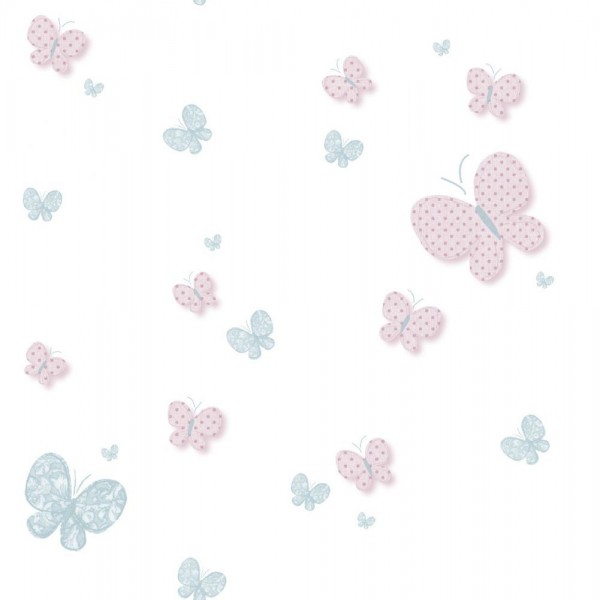 śniadaniePłatki kukurydziane z mlekiemPłatki kukurydziane z mlekiemPłatki kukurydziane z mlekiem07.09WtorekśniadanieMix owoców Mix owoców Mix owoców 07.09WtorekobiadZupa:Zupa:Zupa jarzynowa z fasolką szparagową i mięsem z kurczaka07.09WtorekobiadII danie:II danie:Naleśniki z białym serem i rodzynkami07.09WtorekobiadAlergeny:Alergeny:zupa – seler,; II danie: gluten, mleko i jego pochodne, jajo07.09WtorekpodwieczorekBułeczka z domowym pieczonym pasztetem, ogórkiem kiszonym(gluten, jajo)Bułeczka z domowym pieczonym pasztetem, ogórkiem kiszonym(gluten, jajo)Bułeczka z domowym pieczonym pasztetem, ogórkiem kiszonym(gluten, jajo)08.09ŚrodaśniadanieTosty z serem i szynką, herbataTosty z serem i szynką, herbataTosty z serem i szynką, herbata08.09ŚrodaśniadanieMix owocówMix owocówMix owoców08.09ŚrodaobiadZupa:Zupa:Ogórkowa z ziemniaczkami08.09ŚrodaobiadII danie:II danie:Lasagne ze szpinakiem, sosem bolońskim i beszamelem08.09ŚrodaobiadAlergeny:  Alergeny:  zupa – seler, mleko i jego pochodne; II danie: jajo, gluten, mleko i jego pochodne08.09ŚrodapodwieczorekKołacz drożdżowy ze śliwką(mleko i jego pochodne, gluten, jajo)Kołacz drożdżowy ze śliwką(mleko i jego pochodne, gluten, jajo)Kołacz drożdżowy ze śliwką(mleko i jego pochodne, gluten, jajo)09.09CzwartekśniadanieBułka kanapkowa z dżemem truskawkowym, herbata/ kakaoBułka kanapkowa z dżemem truskawkowym, herbata/ kakaoBułka kanapkowa z dżemem truskawkowym, herbata/ kakao09.09CzwartekśniadanieMix owoców Mix owoców Mix owoców 09.09CzwartekobiadZupa:Zupa:Rosół z makaronem09.09CzwartekobiadII danie: II danie: Shoarma z indyka, ryż, surówka z marchewki z jabłkiem09.09CzwartekobiadAlergeny:Alergeny:zupa – seler; II danie: gluten,mleko i jego pochodne, jajo09.09CzwartekpodwieczorekPieczywo vasa z szynką drobiową, papryką, herbata Pieczywo vasa z szynką drobiową, papryką, herbata Pieczywo vasa z szynką drobiową, papryką, herbata 10.09Piątek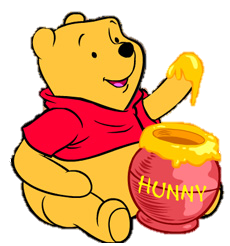 śniadanieChleb słonecznikowy z masłem, serem wędzonym, pomidorkiem koktajlowym, herbata Chleb słonecznikowy z masłem, serem wędzonym, pomidorkiem koktajlowym, herbata Chleb słonecznikowy z masłem, serem wędzonym, pomidorkiem koktajlowym, herbata 10.09PiątekśniadanieMix owocówMix owocówMix owoców10.09PiątekobiadZupa:Zupa:Grysikowa z warzywami10.09PiątekobiadII danie:II danie:Ryba po grecku na warzywach, ziemniaczki10.09PiątekobiadAlergeny:  Alergeny:  zupa – seler gluten; II danie: ryba, seler10.09PiątekpodwieczorekRogalik maślany z miodem, herbata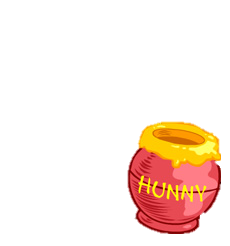 Rogalik maślany z miodem, herbataRogalik maślany z miodem, herbata